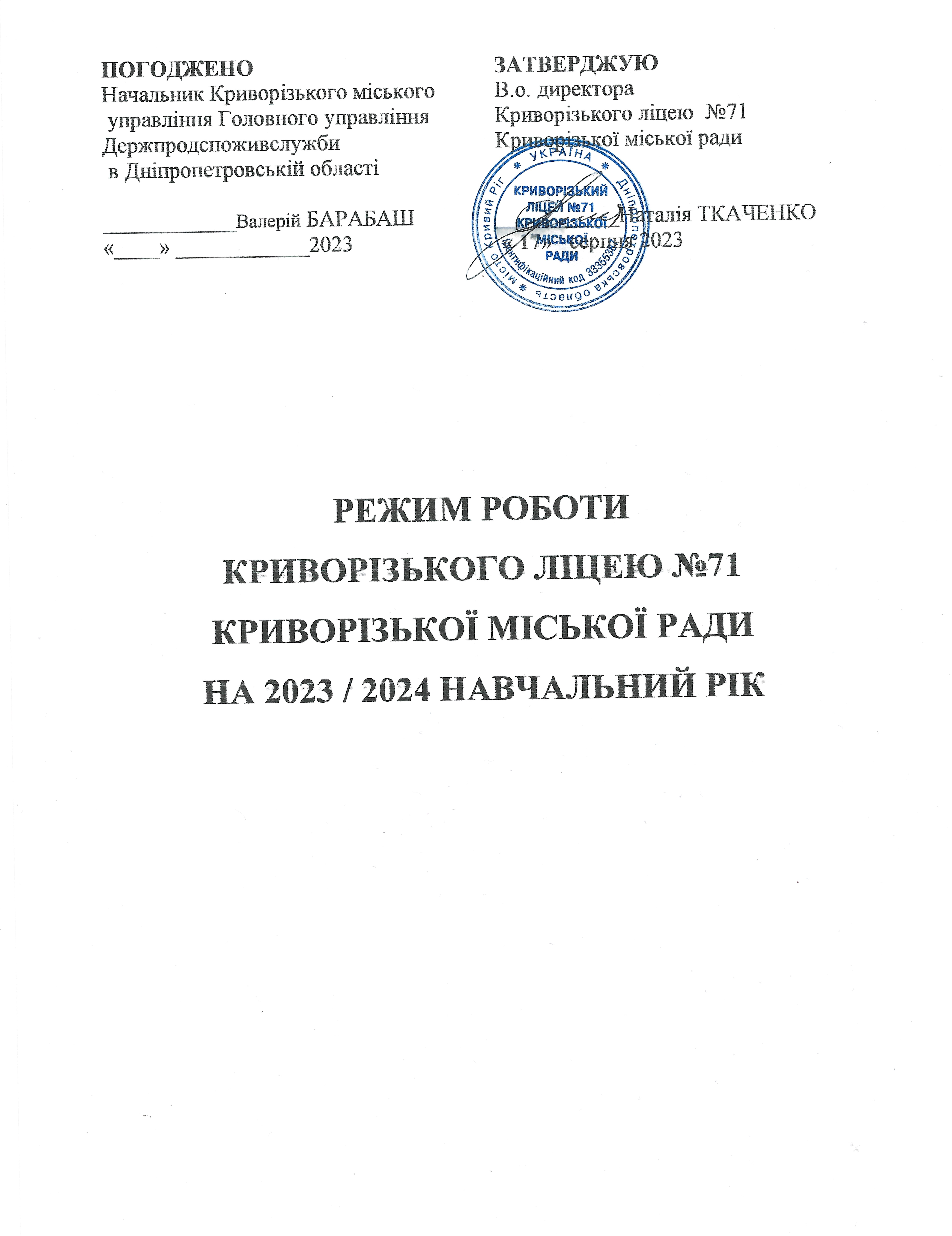 РЕЖИМ РОБОТИКриворізького ліцею № 71 КМР  у 2023/2024 навчальному роціСтруктура 2023– 2024 навчального року:2.Робочий тиждень – п’ятиденний, в одну навчальну зміну:Вхід здобувачів освіти до закладу відбувається через три входи. Тривалість уроків у: 3.Розклад дзвінків під час навчання офлайн: 		4. Розклад дзвінків під час навчання з використанням дистанційних технологійВ закладі навчання здійснюється в одну зміну. Учні, які перебувають за кордоном приєднуються до онлайн уроків, які проводяться в синхронному режимі. Виконують завдання, які розміщені в Google Classroom.Відповідно до вимог Санітарного регламенту, з урахуванням наказу МОЗ від 01.08.2022 р. №1371, в умовах воєнного стану, надзвичайної ситуації іншого характеру безперервна тривалість навчальних занять при організації дистанційного навчання у синхронному форматі не повинна перевищувати:5-6 класів - 2 уроки по 45 хвилин або 3 - по 35 хвилин, або 4 - по 25 хвилин;7-9 класів - 2 уроки по 45 хвилин або 3 - по 40 хвилин, або 4 - по 30 хвилин, або 5по 25 хвилин;10-11 класів - 3 уроки по 45 хвилин або 4 - по 35 хвилин, або 5 - по 30 хвилин, або 6по 25 хвилин.У 2023-2024 н.р тривалість онлайн-уроків буде тривати відповідно:-у 5-6 класах при проведенні онлайн-уроків  щодня проводиться 4 уроки по 25 хвилин у синхронному форматі ,5-6 уроки проходять асинхронно. -у 7-9 класах при проведенні онлайн-уроків  щодня проводиться 5 уроків по 25 хвилин у синхронному форматі ,6-7 уроки проходять асинхронно.-у 10-11 класах при проведенні онлайн-уроків  щодня проводиться 6 уроків по 25 хвилин у синхронному форматі ,7 урок проходить асинхронно.5.Організація харчування учнів під час навчання офлайн:                 Проєктна потужність закладу -  670 місце; фактично навчається – 534 учнів.            Кількість класів: 176.Мережа класів Криворізького ліцею №71 Криворізької міської ради на 2023/2024 :7.Гранично допустиме навантаження по класах:Заступник директора з навчально-виховної роботи           				      Ольга ПАВЛІЧЕНКОІ семестр–1 вересня 2023 року – 22 грудня 2023 рокуІІ семестр–10 січня 2024 року – 31 травня 2024 рокуКанікули:Канікули:осінні–23 жовтня 2023 -29 жовтня 2023 (7 днів);зимові–25 грудня 2023 -9 січня 2024  (16 днів);весняні–25 березня 2024-31 березня 2024  (7 днів).5-11-х класах–8.305-11-х класах–45 хвилин;№ уроку5-11 класи5-11 класи5-11 класи№ урокупочатоккінецьперерва1-й8.309.15102-й9.2510.10153-й10.2511.10154-й11.2512.10205-й12.3013.15106-й13.2514.10107-й14.2015.055-11 класи5-11 класи5-11 класипочатоккінецьперерва08.3009.151009.2510.101010.2011.051011.1512.001012.1012.552013.1514.001014.1014.551015.0515.505-6 класина перерві після 2-го уроку10-1010-257-8 класина перерві після 3-го уроку11-1011-259-11 класина перерві після 4-го уроку12-1012-30Кіл-сть учнівжчПрофіль класу 5-А1341915 5-Б1342014Разом26839296-А1348266-Б1282446-В1322012 Разом39452427-А1291910Поглиблене вивчення англійської мови7-Б1291514Поглиблене вивчення англійської мови Разом25834248-А1312011Поглиблене вивчення англійської мови8-Б1291712Поглиблене вивчення англійської мовиРазом26037239-А132248Поглиблене вивчення англійської мови9-Б1351717Поглиблене вивчення англійської мовиРазом 2674125Разом 5-91134720414310-А133285Іноземна філологія10-Б129209Історико-філологічний10-В1281612Математично-англійськийРазом390642611-А134268Іноземна філологія11-Б124159Історико-філологічний11-В1391227Математично-англійський Разом397534410-11 разом618711770Всього 5-11 кл17534321213КласЗагальна кількість годин Додатки та таблиці до наказів МОН,Типової освітньої програми528наказ МОН України від 19.02.2021 № 235 «Про затвердження типової освітньої програми для 5-9 класів закладів загальної середньої освіти»631 наказ МОН України від 19.02.2021 № 235 «Про затвердження типової освітньої програми для 5-9 класів закладів загальної середньої освіти»732 наказ МОН України від 20.04.2018р. №405 «Про затвердження типової освітньої програми закладів загальної середньої освіти ІІ ступеня», таблиця 3 до Типової освітньої програми833 наказ МОН України від 20.04.2018р. №405 «Про затвердження типової освітньої програми закладів загальної середньої освіти ІІ ступеня», таблиця 3 до Типової освітньої програми933 наказ МОН України від 20.04.2018р. №405 «Про затвердження типової освітньої програми закладів загальної середньої освіти ІІ ступеня», таблиця 3 до Типової освітньої програми1033наказ МОН України від 20.04.2018р. №408 «Про затвердження типової освітньої програми закладів загальної середньої освіти ІІІ ступеня», таблиця 1, 3 до Типової освітньої програми1133наказ МОН України від 20.04.2018р. №408 «Про затвердження типової освітньої програми закладів загальної середньої освіти ІІІ ступеня», таблиця 1, 3 до Типової освітньої програми